Прогулка в младшей группе «Наблюдение «Следы на снегу»»Цель: продолжать обучение в определении следов на снегу: детские, взрослые, следы птиц и животных.Ход   наблюденияКругом лежит белый, пушистый снег, идя по которому ты оставляешь следы. По следам можно узнать, кто ходил, ездил, были здесь птички или зверьки. Рассмотреть вместе с детьми на участке следы, определить, чьи они. Предложить детям оставить свои следы на снегу, сравнить следы взрослого и ребенка.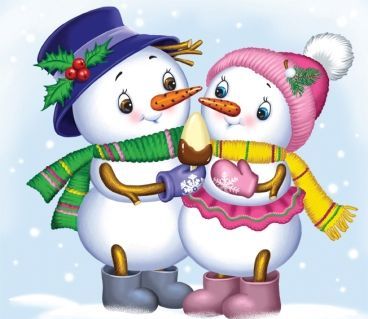 Трудовая деятельностьУкрашение участка снежными куличиками. Цель: учить плотно набивать снегом форму, выбивать из нее снег, украшать снежные валы.Подвижные игры«Прыгуны».Цель: учить прыжкам на двух ногах с продвижением вперед на 2-3 м.«Лиса в курятнике».Цель: упражнять в беге, умении действовать по сигналу воспитателя.Выносной материалЛопатки, эмблемы для игр, формочки, клеенки для катания с горки.